 1.  Check service information and determine the specified methods and procedures to follow      when replacing seals and gaskets.  Describe the recommended procedures.  ___________	____________________________________________________________________	____________________________________________________________________	____________________________________________________________________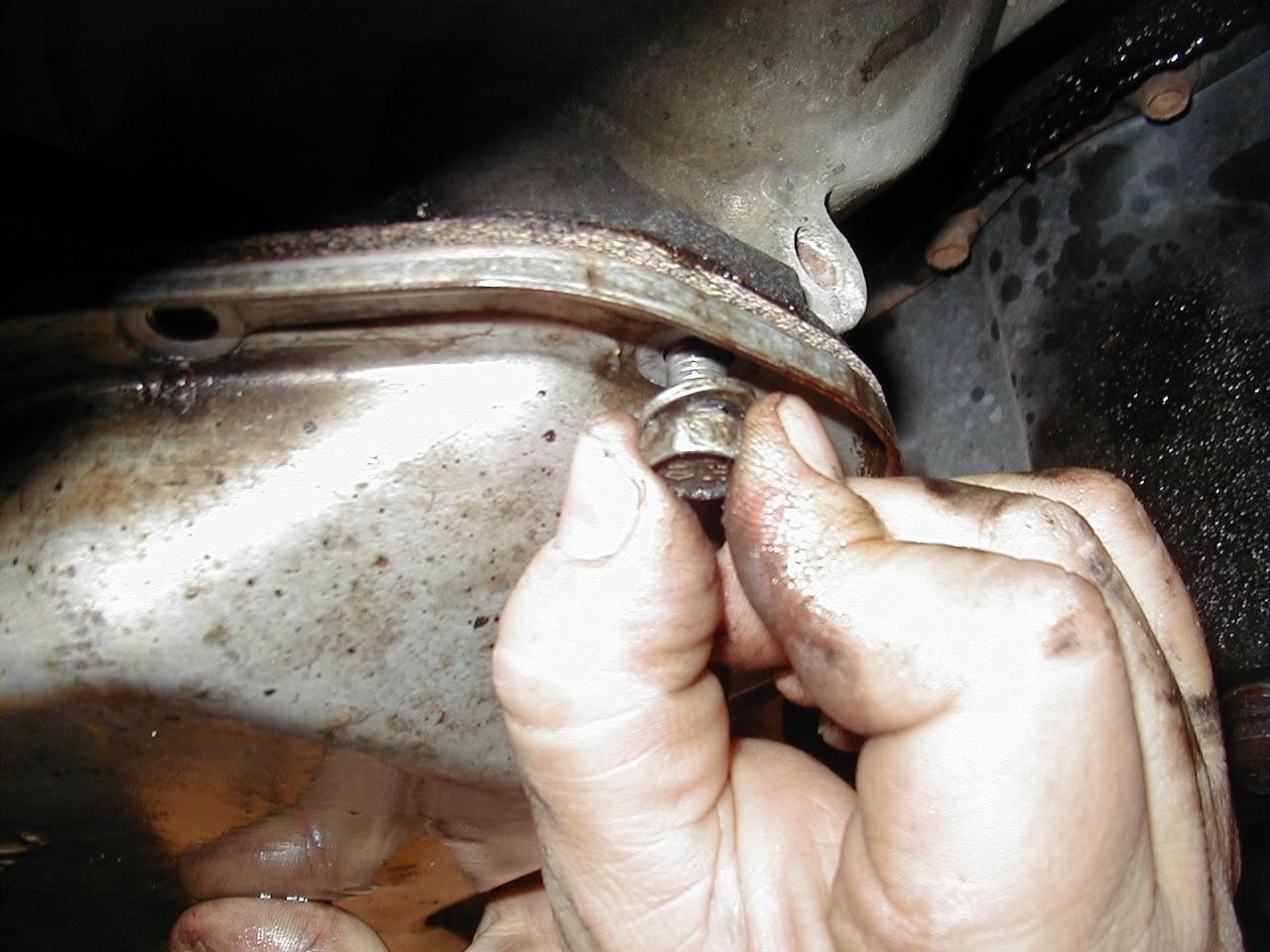 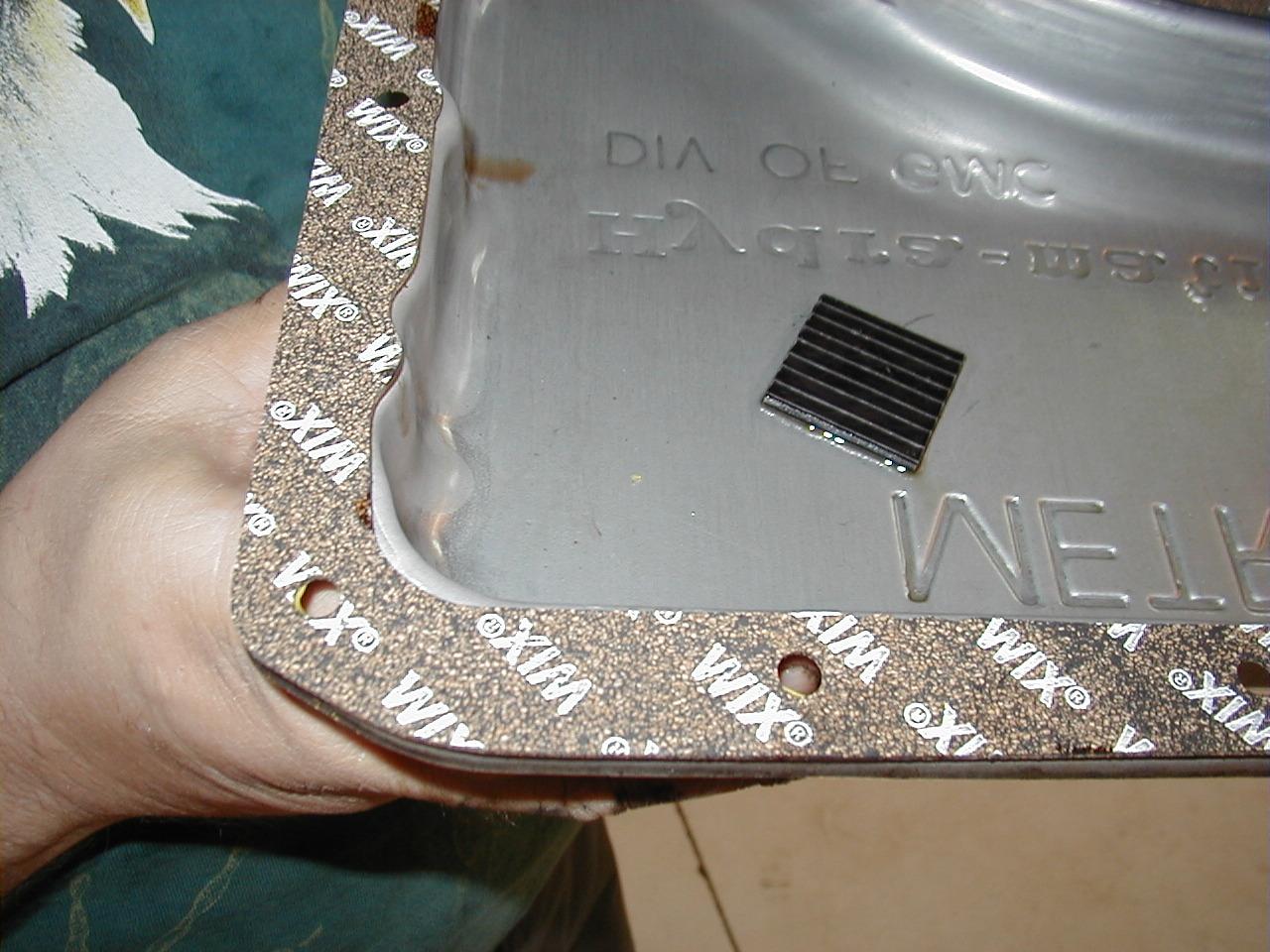  2.  List the gaskets and/or seals inspected or replaced.		a.   ________________________	c.   __________________________		b.   ________________________      d.   __________________________